Услуга «Запись в детский сад»Для выбора услуги «Запись в детский сад» следуйте вышеизложенным инструкциям на страницах 1 - 3.Чтобы получить данную услугу, необходимо:Выберите электронную услугу «Запись в детский сад».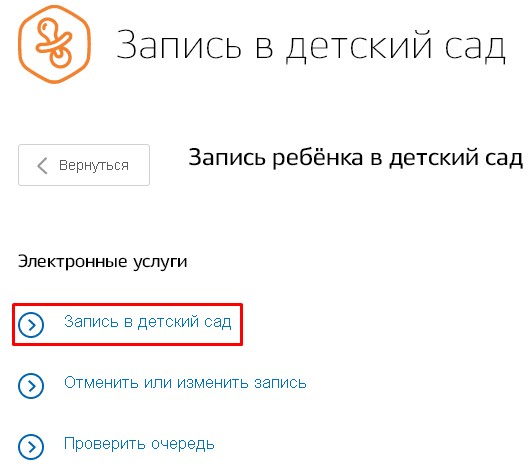 Вам будет показана некоторая информация по услуге.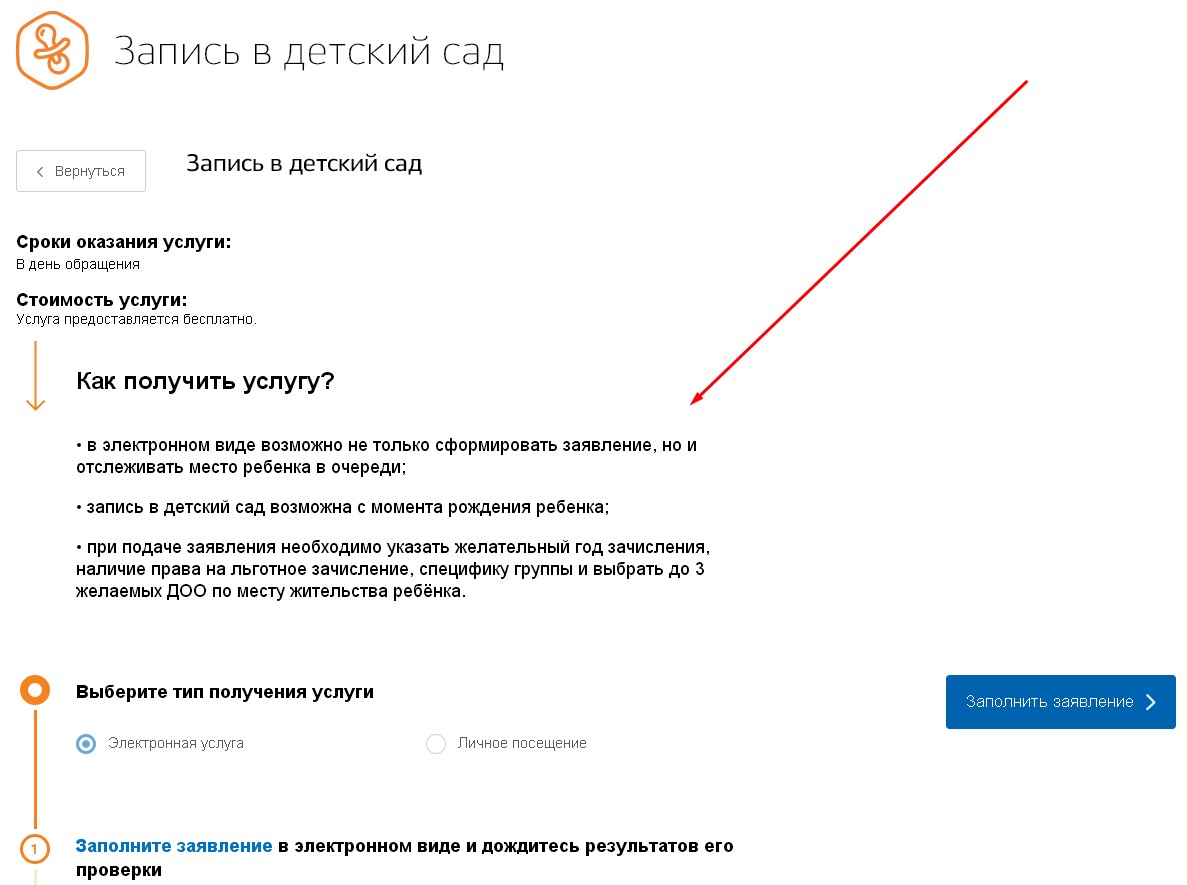 Нажмите «Заполнить заявление».Заполните заявление. 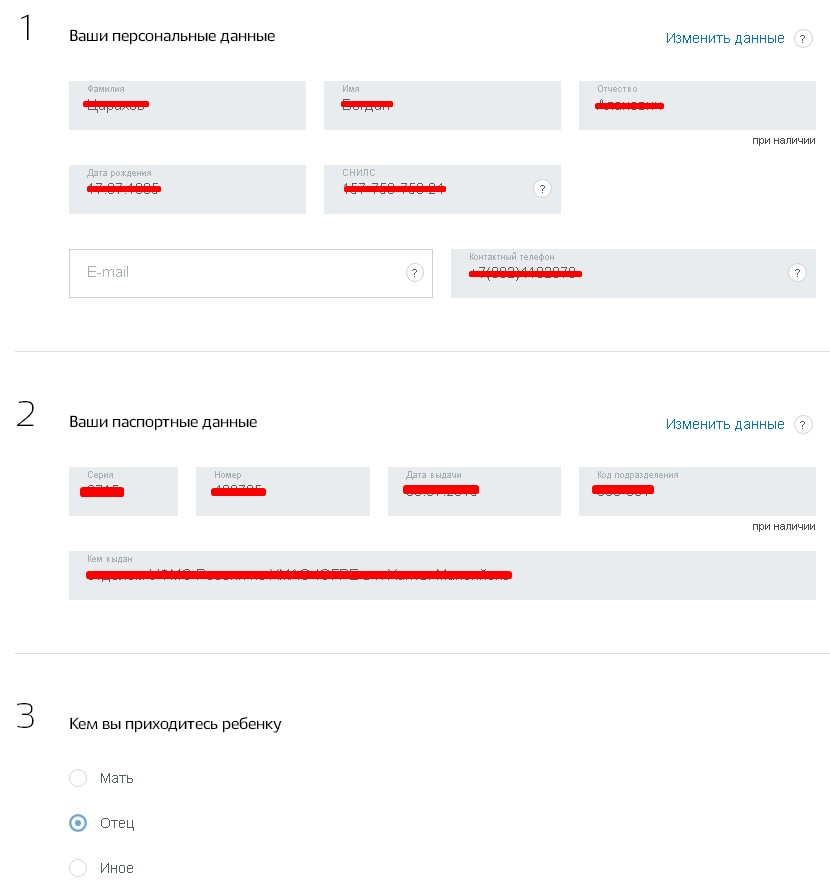 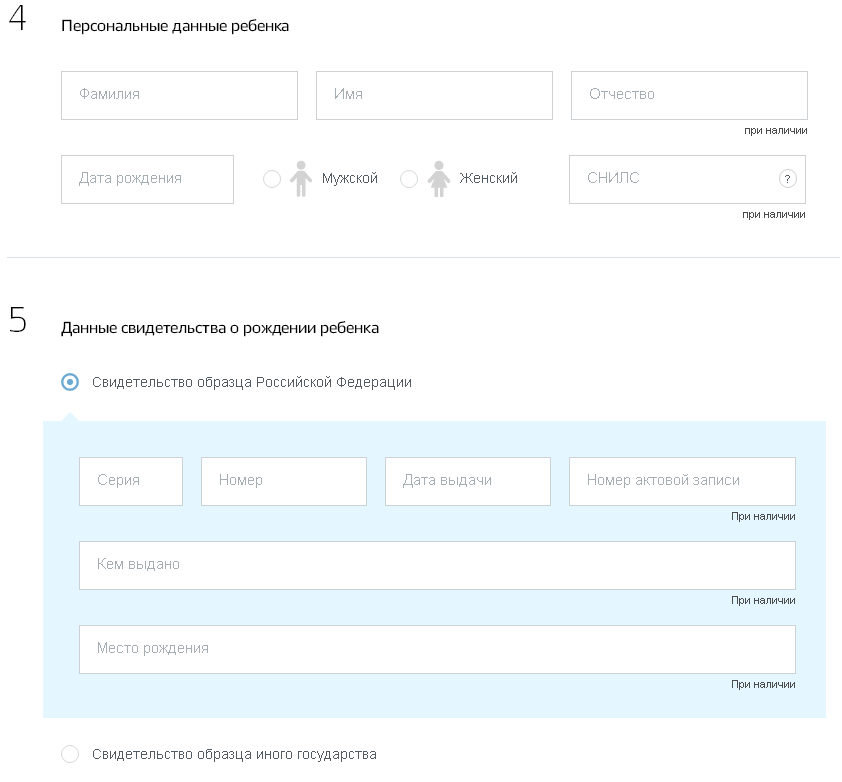 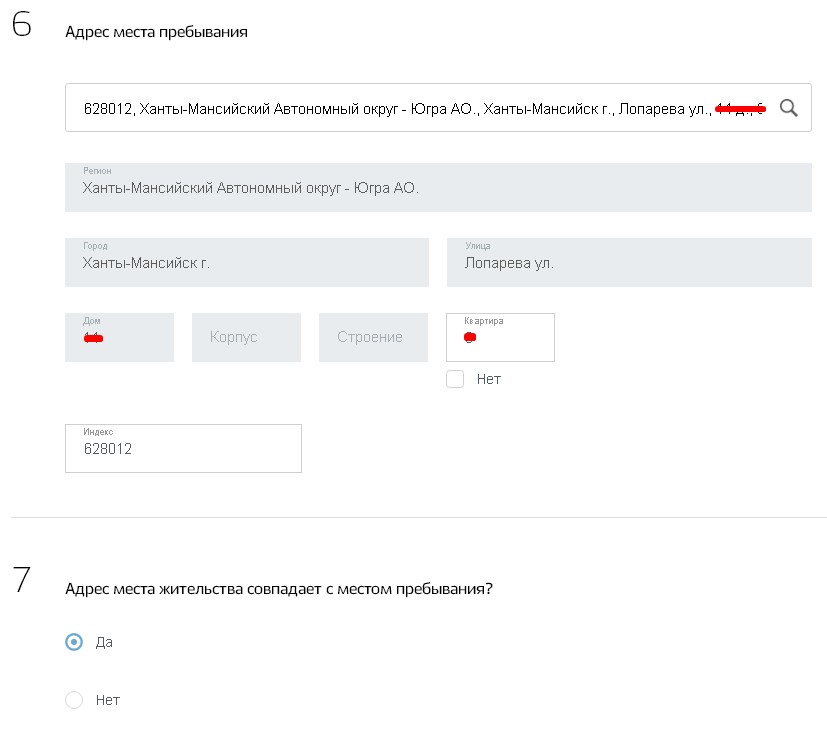 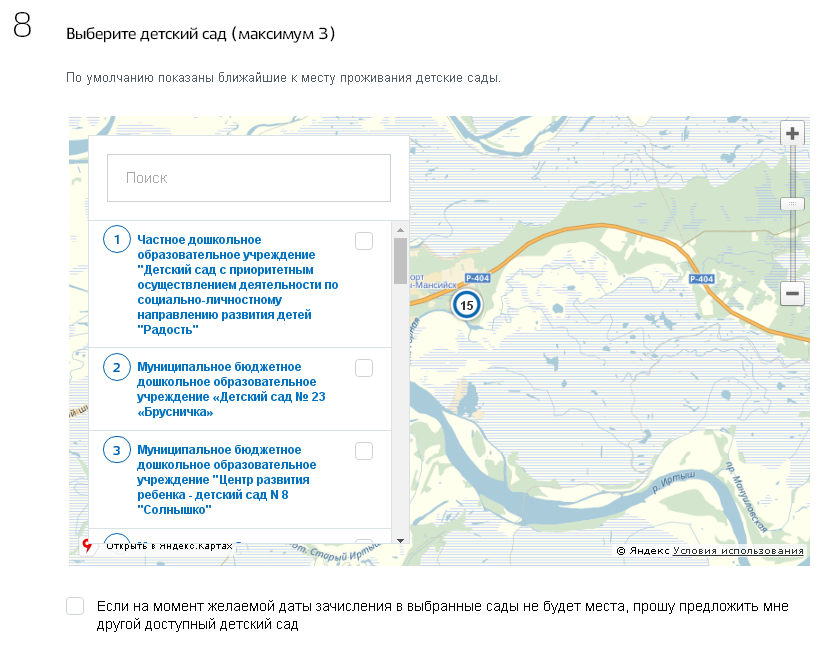 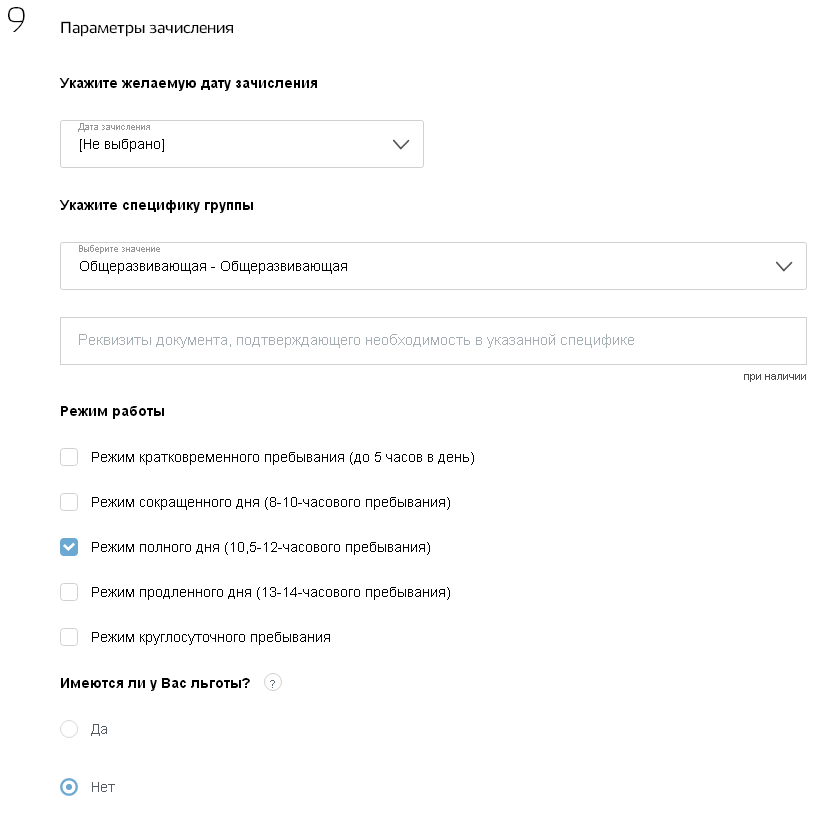 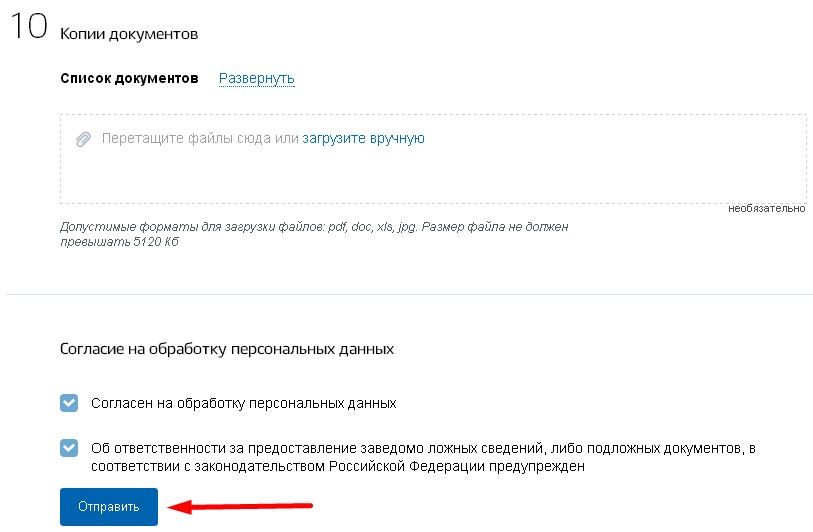 Нажмите «Отправить». Ваше заявление будет подано.